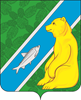 Об утверждении Порядка определения платы по соглашению об установлении сервитута в отношении земельных участков, находящихся в муниципальной собственности городского поселения АндраВ соответствии с пунктом 2 статьи 39.25 Земельного кодекса Российской Федерации, пунктом 6 статьи 41 Бюджетного кодекса Российской Федерации, Уставом городского поселения Андра, Совет депутатов городского поселения Андра РЕШИЛ:1. Утвердить Порядок определения платы по соглашению об установлении сервитута в отношении земельных участков, находящихся в муниципальной собственности городского поселения Андра согласно приложению.2. Обнародовать постановление посредством размещения в информационно-телекоммуникационной сети Интернет на официальном сайте администрации муниципального образования городское поселение Андра по адресу: www.andra-mo.ru.3.  Настоящее решение вступает в силу с момента его официального обнародования и распространяется на правоотношения, возникшие с 1 марта 2015 года.4. Контроль за исполнением решения возложить на начальника отдела по управлению муниципальным имуществом и землеустройству администрации городского поселения Андра.Приложение  к решению Совета депутатовгородского поселения Андра                           от «14» сентября 2016 № 26Порядокопределения платы по соглашению об установлении сервитута, в отношении земельных участков, находящихся вмуниципальной собственности городского поселения АндраНастоящий Порядок устанавливает правила определения размера, условий и сроков внесения платы по соглашению об установлении сервитута в отношении земельных участков, находящихся в муниципальной собственности городского поселения Андра (далее - земельные участки).Размер платы по соглашению об установлении сервитута определяется на основании кадастровой стоимости земельного участка и рассчитывается как 0,01 процента кадастровой стоимости земельного участка за каждый год срока действия сервитута.При установлении сервитута в отношении части земельного участка, размер платы по соглашению об установлении сервитута определяется пропорционально площади соответствующей части земельного участка в соответствии с настоящим Порядком.Размер платы по соглашению об установлении сервитута подлежит изменению в срок не позднее 30 дней со дня изменения кадастровой стоимости земельного участка, в отношении которого, либо его части, заключено соглашение об установлении сервитута.Смена правообладателя земельного участка не является основанием для пересмотра размера платы по соглашению об установлении сервитута определенного в соответствии с настоящим Порядком.Плата по соглашению об установлении сервитута в отношении земельных участков, вносится лицом, в интересах которого устанавливается сервитут, путем перечисления денежных средств по реквизитам, указанным в соглашении об установлении сервитута. Срок внесения платы по соглашению об установлении сервитута за период использования земельного участка в текущем году - не позднее 10 октября текущего года.СОВЕТ ДЕПУТАТОВГОРОДСКОЕ ПОСЕЛЕНИЕ АНДРАОктябрьского районаХанты-Мансийского автономного округа - ЮгрыРЕШЕНИЕСОВЕТ ДЕПУТАТОВГОРОДСКОЕ ПОСЕЛЕНИЕ АНДРАОктябрьского районаХанты-Мансийского автономного округа - ЮгрыРЕШЕНИЕСОВЕТ ДЕПУТАТОВГОРОДСКОЕ ПОСЕЛЕНИЕ АНДРАОктябрьского районаХанты-Мансийского автономного округа - ЮгрыРЕШЕНИЕСОВЕТ ДЕПУТАТОВГОРОДСКОЕ ПОСЕЛЕНИЕ АНДРАОктябрьского районаХанты-Мансийского автономного округа - ЮгрыРЕШЕНИЕСОВЕТ ДЕПУТАТОВГОРОДСКОЕ ПОСЕЛЕНИЕ АНДРАОктябрьского районаХанты-Мансийского автономного округа - ЮгрыРЕШЕНИЕСОВЕТ ДЕПУТАТОВГОРОДСКОЕ ПОСЕЛЕНИЕ АНДРАОктябрьского районаХанты-Мансийского автономного округа - ЮгрыРЕШЕНИЕСОВЕТ ДЕПУТАТОВГОРОДСКОЕ ПОСЕЛЕНИЕ АНДРАОктябрьского районаХанты-Мансийского автономного округа - ЮгрыРЕШЕНИЕСОВЕТ ДЕПУТАТОВГОРОДСКОЕ ПОСЕЛЕНИЕ АНДРАОктябрьского районаХанты-Мансийского автономного округа - ЮгрыРЕШЕНИЕСОВЕТ ДЕПУТАТОВГОРОДСКОЕ ПОСЕЛЕНИЕ АНДРАОктябрьского районаХанты-Мансийского автономного округа - ЮгрыРЕШЕНИЕСОВЕТ ДЕПУТАТОВГОРОДСКОЕ ПОСЕЛЕНИЕ АНДРАОктябрьского районаХанты-Мансийского автономного округа - ЮгрыРЕШЕНИЕ«14»сентября20016г.№26пгт. Андрапгт. Андрапгт. Андрапгт. Андрапгт. Андрапгт. Андрапгт. Андрапгт. Андрапгт. Андрапгт. АндраПредседатель Совета депутатов городского поселения Андра________________Р.Э. Климовских«14» 09 -2016 №   26 - 2016 «С-3»Глава городского поселения Андра__________________ О.В.Гончарук